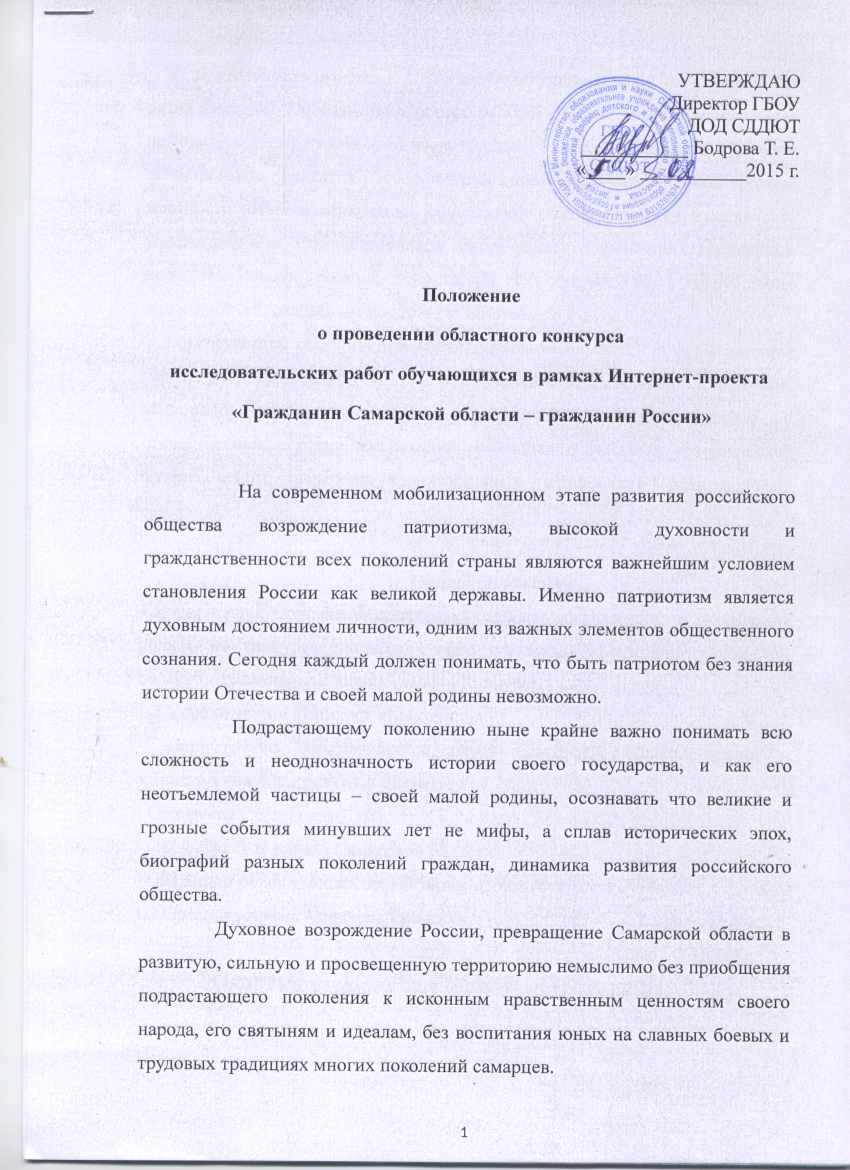          Деятельность молодежи по изучению истории родного края, в канун 70-летия Великой Победы приобретает особый смысл. Помимо достижения научных, образовательных и воспитательных целей, работа по изучению особенностей развития и культуры, достопримечательностей родной местности имеет и конкретный социальный аспект. Она дает возможность участвующим в этой благородной акции узнать о нынешних социальных проблемах своих родных территорий, их нуждах, и, в меру своих возможностей, оказать им посильную помощь.          Результаты активной поисковой, исследовательской и информационной работы учащихся могут стать основой краеведческих сборников, CD-дисков, материалов сайтов, которые органично войдут в контекст уроков по отечественной истории, экспозиций школьных и местных краеведческих музеев, целого комплекса воспитательных мероприятий среди молодых самарцев. Общие положения1.1 Настоящее Положение определяет порядок организации  и проведения областного конкурса творческих работ учащихся «Гражданин Самарской области – гражданин России» (далее - Конкурс).1.2 Учредителями Конкурса являются:- министерство образования и науки Самарской области (далее – министерство образования и науки);- Самарская Губернская Дума;- Общественная палата Самарской области;- Областная общественная организация «Союз генералов Самары».1.3 Организаторами Конкурса являются:- Самарский Дворец детского и юношеского творчества (далее - СДДЮТ);- Региональный Центр гражданского образования (далее - РЦГО) СДДЮТ.Цели и задачи Конкурса2.1 Цели: - формирование у подрастающего поколения патриотических и гражданских качеств, воспитание чувства сопричастности к истории России и родного края, гордости за вклад земляков в защиту и процветание Родины.2.2 Задачи:- мотивация обучающихся к изучению важнейших событий и этапов истории родного края как неотъемлемой части нашего Отечества;- формирование гуманного, ответственного и деятельностного отношения к сохранению памяти народа, его исторического прошлого и гражданской ответственности подрастающего поколения перед будущим;- освоение участниками Конкурса новых форм поиска, обработки, анализа и презентации исторической информации;- создание web-сайта «Гражданин Самарской области – гражданин России» и размещение на нем представленных творческих работ, подготовка издания и CD-диска «Гражданин Самарской области — гражданин России»;- использование материалов, результатов поисковой и исследовательской работы школьников муниципальными и школьными историческими и краеведческими музеями, общественными и образовательными организациями.Участники Конкурса        В Конкурсе могут принимать участие обучающиеся образовательных организаций, учреждений дополнительного образования детей, студенты системы начального, среднего и высшего профессионального образования Самарской области.Сроки и порядок проведения Конкурса4.1 Конкурс проводится в два этапа – заочный и очный.4.2 Сроки проведения Конкурса:- заочный этап: третья декада октября 2015 г.;- очный этап: вторая декада ноября 2015 г.4.3 Конкурс проводится по следующим номинациям:● «Легенды и память» (Исторические памятные места моей малой родины)● «След в истории» (Историческое событие, произошедшее в родной местности, оказавшее влияние на историю края или нашего государства)● «Никто не забыт, ничто не забыто» (Вклад моих земляков в победу нашего народа в Великой Отечественной войне).4.4 Участники Конкурса (группа обучающихся или индивидуальные участники) под руководством педагогов в районах и городах Самарской области проводят работу по поиску и исследованию материалов о наиболее значимых с точки зрения российской и региональной истории событиях, выдающихся личностях, мемориальных объектах, которые являются предметом особой гордости той или иной территории нашего края.4.5 Исследование должно сопровождаться определенным визуальным фоном, в котором могут быть отражены фрагменты документов, газеты, рисунки, фотографии, изображения различных наград, письма, воспоминания, видео и аудиозаписи участников памятных событий и экспертов.4.6 Для участия  в заочном этапе Конкурса необходимо предоставить следующие документы: - заявка участника Конкурса, в соответствии с прилагаемой формой (Приложение 1), заверенное руководителем образовательной организации;  - исследовательская работа, оформленная в соответствии с требованиями п.6 данного положения.4.7 Все присланные материалы после редактирования размещаются на web-странице проекта, в последствии могут войти в сборник или CD-диск «Гражданин Самарской области – гражданин России».4.8 После определения победителей заочного тура научные руководители должны связаться с оргкомитетом по телефону или через Е-mail и подтвердить участие лидеров заочного этапа в очном. 4.9 Очный этап Конкурса проводится в форме представления итогов своих исследований по избранной тематике, с применением компьютерной презентации. 4.10 Руководители творческих групп могут принять участие в обсуждении исторических, культурологических, нравственно-патриотических и методических аспектов Конкурса на форуме и в чат-конференции.4.11 Лучшие школьные команды и отдельные участники вместе с научными руководителями будут приглашены на областной слет в г.Самара для подведения итогов Конкурса и презентации результатов исследовательской деятельности.Руководство Конкурса5.1 Общее организационно-методическое руководство конкурсом осуществляет Оргкомитет.5.2 Методическое сопровождение Конкурса осуществляет СРЦГО СДДЮТ:Адрес: 443010, г. Самара, ул. Куйбышева, 151, к. 16.;E-mail:  srcgosamara@yandex.ruТел./факс (846) 332-37-80, 332-07-51 (доб.219). 5.3 Жюри Конкурса формируется из числа преподавателей ведущих вузов Самарской области, специалистов музеев Самарской области, краеведов,  представителей законодательной власти, общественных организаций.5.4 Жюри осуществляет экспертную оценку работ согласно разработанным Оргкомитетом критериям и определяет победителей.Критерии оценки конкурсных работ6.1 Жюри на заочном этапе оценивает работу по следующим критериям:- актуальность данного исследования;- соответствие темы работы ее целям и задачам;- глубина и научный характер исследования;- наличие и аргументированность выводов;- самостоятельность выполненного исследования;- полнота иллюстративного материала исследования;- эстетика оформления и научный аппарат исследования.6.2 Выступление автора исследовательской работы на очном этапе  оценивается по следующим критериям:- объем и глубина проработки изученного материала;- структурированность выступления;- четкость выводов по теме выступления;- соответствие иллюстративного материала презентации тексту выступления;- рекомендация по дальнейшему использованию материалов исследования;- эмоциональность выступления;- компьютерная грамотность презентации;- соблюдение регламента выступления.Требования к содержанию и оформлению материалов7.1 Представленные материалы отправляются в РЦГО СДДЮТ электронной почтой в виде текстового файла или в печатном виде на бумажном носителе.7.2 Титульный лист исследовательской работы оформляется по образцу (Приложение 2).7.3 Работа предоставляется в следующем виде:- в редакторе Microsoft Office Word;- шрифт - «Times New Roman»;- основной текст – не менее 12 кегль;- интервал - 1,5.- изображения (не менее 600 пикселей по ширине)При оформлении работы сопроводительные изображения вставляются во всю ширину страницы (без обтекания).7.4 Объем исследовательской работы 5-10 страниц с иллюстрациями.Подведение итогов и награждение8.1 Присланные на Конкурс работы не возвращаются.8.2 Итоги заочного и очного этапа размещаются на сайте РЦГО и СДДЮТ.8.3 Победители Конкурса по номинациям награждаются дипломами министерства образования и науки Самарской области, а призеры - дипломами СДДЮТ.Приложение 1ОБРАЗЕЦ ЗАЯВКИучастника областного конкурса творческих работ учащихся «Гражданин Самарской области – гражданин России»( заполняется на автора работы)Научный руководительИванова Анна Ивановна, учитель истории МБОУ СОШ № 66 г.о. Самара тел. 334-85-81Подпись руководителя учебного заведения «____»_______201_г. Приложение 2Областной конкурс творческих работ учащихся «Гражданин Самарской области – гражданин России»__________________________________________________________________Номинация: «След в истории»Исследовательская работа«Комуч и Самара»Выполнила:                                                    Сидорова Мария 				                           МБОУ СОШ № 66 г. Самары11 класс, Научный руководитель:учитель русского языкаИванова Анна ИвановнаФамилия, имя, отчество(автор работы)Фамилия, имя, отчество(соавтор работы)Фамилия, имя, отчество(соавтор работы)Дуров Илья ВалерьевичСтранарегионРоссия, Самарская областьГородг. СамараРайон, село, поселокУчебное заведениеМБОУ СОШ № 66 г.о. СамараКонтактный телефон, Е-mail8 (846) 334-83-00, sdhgui@mail.ruСекцияНоминация   «След в истории»Название работы«Комуч и Самара»